COLLEGE OF APPLIED STUDIES AND COMMUNITY SERVICECT1411Sheet#7Q1. Using Graphics capabilities draw the following diagram.  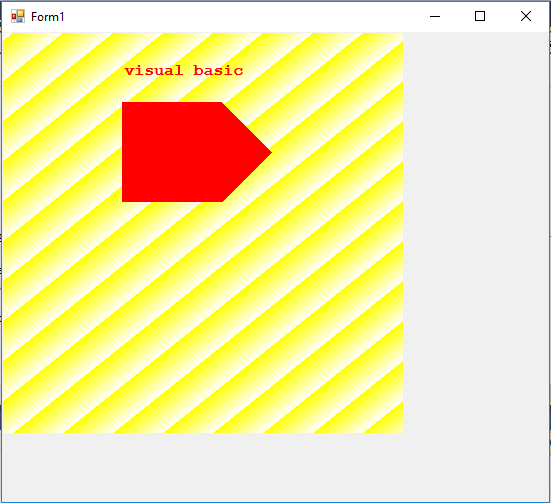 Hint:Use linear gradient brush (yellow and white) to fill the background rectangleThe background rectangle width = 400, Height = 400The string starts in point (120, 30), color is red, and style is bold.The Polygon color is red.